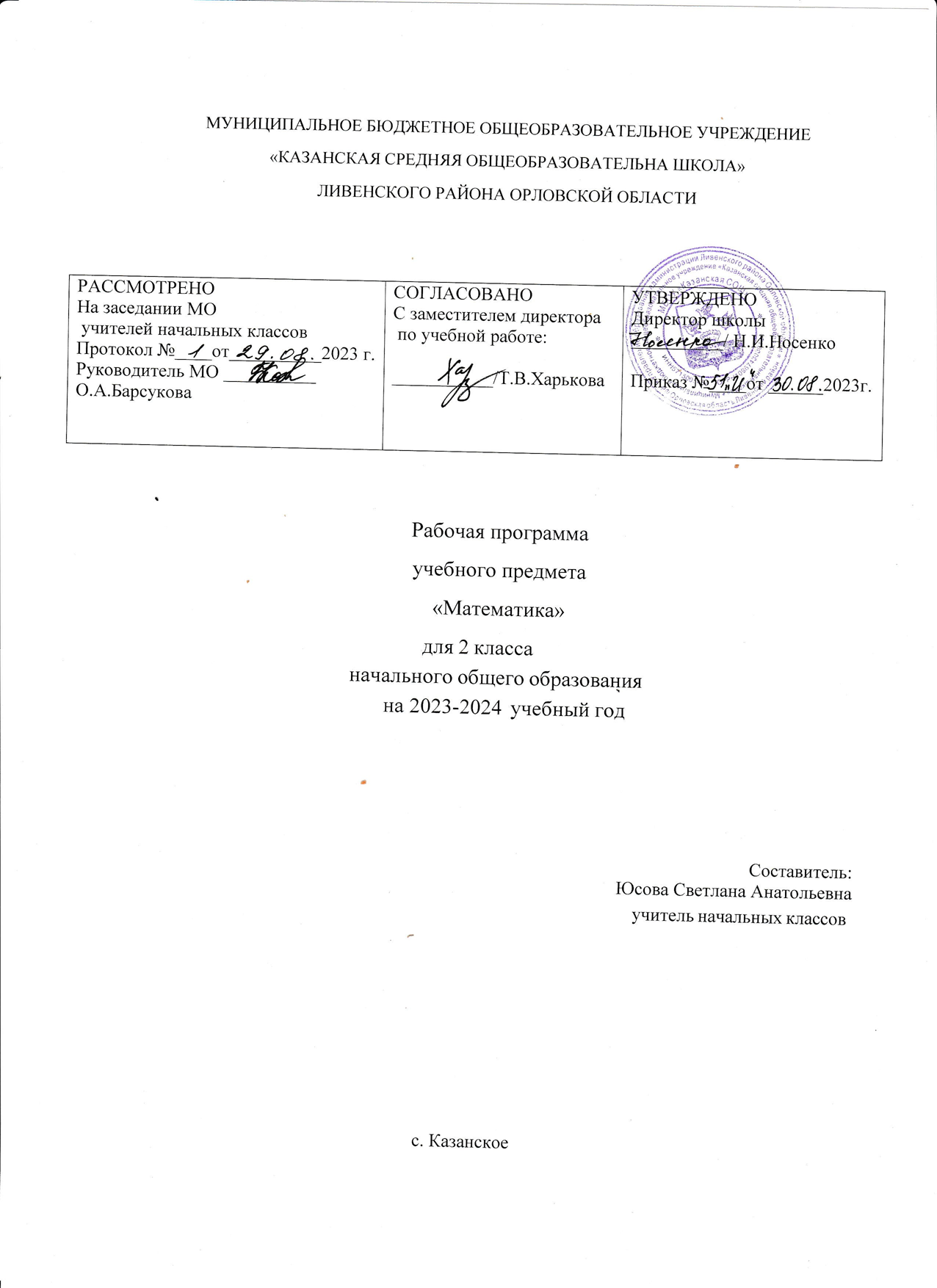 Пояснительная записка Рабочая программа разработана на основе Федерального государственного образовательного стандарта начального общего образования, Концепции духовнонравственного развития и воспитания личности гражданина России, планируемых результатов начального общего образования, Примерной основной образовательной программы начального общего образования, Примерной программы по математике и авторской программы М. И.Моро, М. А.Бантова «Математика». Начальный курс математики – курс интегрированный: в нем объединен арифметический, алгебраический и геометрический материал. При этом основу начального курса составляют представления о натуральном числе и нуле, о четырех арифметических действиях с целыми неотрицательными числами и важнейших их свойствах, а также основанное на этих знаниях осознанное и прочное усвоение приемов устных и письменных вычислений. Цели программы: - формирование элементов самостоятельной интеллектуальной деятельности на основе овладения несложными математическими методами познавания окружающего мира (умения устанавливать, описывать, моделировать и объяснять количественные и пространственные отношения); - развитие основ логического, знаково-символического и алгоритмического мышления; - развитие пространственного воображения; - развитие математической речи; - формирование системы начальных математических знаний и умений, их применение для решения учебно-познавательных и практических задач; - формирование умения вести поиск информации и работать с ней; - формирование первоначальных представлений о компьютерной грамотности; - развитие познавательных способностей; - воспитание стремления к расширению математических знаний; - формирование критичности мышления; - развитие умений аргументировано обосновывать и отстаивать высказанное суждение, оценивать и принимать суждения других. Основными задачами являются: - развивать образного и логического мышления, воображения; - формирование предметных умений и навыков, необходимых для успешного решения учебных и практических задач, продолжения образования; - освоение основ математических знаний, формирование первоначальных представленных представлений о математике; - воспитание интереса к математике, стремления использовать математические знания в повседневной жизни. Место предмета в учебном плане На изучение математики в каждом классе отводится 4 часа в неделю. На изучение математики в каждом классе начальной школы отводится по 4 ч в неделю. Курс рассчитан на 540 ч: в 1 классе — 132 ч (33 учебные недели), во 2—4 классах — по 136 ч (34 учебные недели в каждом классе)СОДЕРЖАНИЕ УЧЕБНОГО ПРЕДМЕТАОсновное содержание обучения в программе представлено разделами: «Числа и величины»,«Арифметические действия», «Текстовые задачи», «Пространственные отношения и геометрические фигуры», «Математическая информация».Числа и величиныЧисла в пределах 100: чтение, запись, десятичный состав, сравнение Запись равенства, неравенства Увеличение/уменьшение числа на несколько единиц/десятков; разностное сравнение чисел.Величины: сравнение по массе (единица массы — кило- грамм); измерение длины (единицы длины— метр, дециметр, сантиметр, миллиметр), времени (единицы времени — час, ми- нута) Соотношение между единицами величины (в пределах 100), его применение для решения практических задачАрифметические действияУстное сложение и вычитание чисел в пределах 100 без перехода и с переходом через разряд Письменное сложение и вычитание чисел в пределах 100. Переместительное, сочетательное свойства сложения, их применение для вычислений Взаимосвязь компонентов и результата действия сложения, действия вычитания Проверка результата вычисления (реальность ответа, обратное действие)Действия умножения и деления чисел в практических и учебных ситуациях Названия компонентов действий умножения, деления.Табличное умножение в пределах 50 Табличные случаи умножения, деления при вычислениях и решении задач. Переместительное свойство умножения. Взаимосвязь компонентов и результата действия умножения, действия деления.Неизвестный компонент действия сложения, действия вычитания; его нахождение.Числовое выражение: чтение, запись, вычисление значения Порядок выполнения действий в числовом выражении, содержащем действия сложения и вычитания (со скобками/без скобок) в пределах 100 (не более трех действий); нахождение его значения. Рациональные приемы вычислений: использование переместительного и сочетательного свойства.Текстовые задачиЧтение, представление текста задачи в виде рисунка, схемы или другой модели. План решения задачи в два действия, выбор соответствующих плану арифметических действий. Запись решения и ответа задачи. Решение текстовых задач на применение смысла арифметического действия (сложение, вычитание, умножение, деление). Расчётные задачи на увеличение/ уменьшение величины на несколько единиц/в несколько раз. Фиксация ответа к задаче и его проверка (формулирование, проверка на достоверность, следование плану, соответствие поставленному вопросу).Пространственные отношения и геометрические фигурыРаспознавание и изображение геометрических фигур: точка, прямая, прямой угол, ломаная, многоугольник. Построение от резка заданной длины с помощью линейки. Изображение на клетчатой бумаге прямоугольника с заданными длинами сторон, квадрата с заданной длиной стороны. Длина ломаной. Измерение периметра данного/изображенного прямоугольника (квадрата), запись результата измерения в сантиметрах.Математическая информацияНахождение, формулирование одного-двух общих признаков набора математических объектов: чисел, величин, геометрических фигур. Классификация объектов по заданному или самостоятельно установленному признаку.Закономерность в ряду чисел, геометрических фигур, объектовповседневной жизни. Верные (истинные) и неверные (ложные) утверждения, со- держащие количественные, пространственные отношения, зависимости между числами/величинами Конструирование утверждений с использованием слов «каждый», «все». Работа с таблицами: извлечение и использование для ответа на вопрос информации, представленной в таблице (таблицы сложения, умножения; график дежурств, наблюдения в природе и пр.) Внесение данных в таблицу, дополнение моделей (схем, изображений) готовыми числовыми данными. Алгоритмы (приёмы, правила) устных и письменных вычислений, измерений и построения геометрических фигур. Правила работы с электронными средствами обучения (электронной формой учебника, компьютерными тренажёрами).УНИВЕРСАЛЬНЫЕ УЧЕБНЫЕ ДЕЙСТВИЯ (ПРОПЕДЕВТИЧЕСКИЙ УРОВЕНЬ)Универсальные познавательные учебные действия:наблюдать математические отношения (часть-целое, больше-меньше) в окружающем мире;характеризовать назначение и использовать простейшие измерительные приборы (сантиметровая лента, весы);сравнивать группы объектов (чисел, величин, геометрических фигур) по самостоятельно выбранному основанию;распределять (классифицировать) объекты (числа, величины, геометрические фигуры, текстовые задачи в одно действие) на группы;обнаруживать модели геометрических фигур в окружающем мире; вести поиск различных решений задачи (расчётной, с геометрическим содержанием);воспроизводить порядок выполнения действий в числовом выражении, содержащем действия сложения и вычитания (со скобками/без скобок);устанавливать соответствие между математическим выражением и его текстовым описанием;подбирать примеры, подтверждающие суждение, вывод, ответ.Работа с информацией:извлекать и использовать информацию, представленную в текстовой, графической (рисунок, схема, таблица) форме, заполнять таблицы;устанавливать логику перебора вариантов для решения простейших комбинаторных задач;дополнять модели (схемы, изображения) готовыми числовыми данными.Универсальные коммуникативные учебные действия:комментировать ход вычислений; объяснять выбор величины, соответствующей ситуации измерения;составлять текстовую задачу с заданным отношением (готовым решением) по образцу;использовать математические знаки и терминологию для описания сюжетной ситуации;конструирования утверждений, выводов относительно данных объектов, отношения;называть числа, величины, геометрические фигуры, обладающие заданным свойством;записывать, читать число, числовое выражение;приводить примеры, иллюстрирующие смысл арифметического действия;конструировать утверждения с использованием слов «каждый», «все».Универсальные регулятивные учебные действия:следовать установленному правилу, по которому составлен ряд чисел, величин, геометрических фигур;организовывать, участвовать, контролировать ход и результат парной работы с математическим материалом;проверять правильность вычисления с помощью другого приёма выполнения действия, обратного действия;находить с помощью учителя причину возникшей ошибки и трудности.Совместная деятельность:принимать правила совместной деятельности при работе в парах, группах, составленных учителем или самостоятельно;участвовать в парной и групповой работе с математическим материалом: обсуждать цель деятельности, ход работы, комментировать свои действия, выслушивать мнения других участников, готовить презентацию (устное выступление) решения или ответа;решать совместно математические задачи поискового и творческого характера (определять с помощью измерительных инструментов длину, определять время и продолжительность с помощью часов;выполнять прикидку и оценку результата действий, измерений);совместно с учителем оценивать результаты выполнения общей работы.ПЛАНИРУЕМЫЕ ОБРАЗОВАТЕЛЬНЫЕ РЕЗУЛЬТАТЫИзучение математики в 2 классе направлено на достижение обучающимися личностных, метапредметных и предметных результатов освоения учебного предмета.ЛИЧНОСТНЫЕ РЕЗУЛЬТАТЫВ результате изучения предмета «Математика» у обучающегося будут сформированы следующие личностные результаты:осознавать необходимость изучения математики для адаптации к жизненным ситуациям, для развития общей культуры человека;развития способности мыслить, рассуждать, выдвигать предположения и доказывать или опровергать их;применять правила совместной деятельности со сверстниками, проявлять способность договариваться, лидировать, следовать указаниям, осознавать личную ответственность и объективно оценивать свой вклад в общий результат;осваивать навыки организации безопасного поведения в информационной среде;применять математику для решения практических задач в повседневной жизни, в том числе при оказании помощи одноклассникам, детям младшего возраста, взрослым и пожилым людям;работать в ситуациях, расширяющих опыт применения математических отношений в реальной жизни, повышающих интерес к интеллектуальному труду и уверенность своих силах при решении поставленных задач, умение преодолевать трудности;оценивать практические и учебные ситуации с точки зрения возможности применения математики для рационального и эффективного решения учебных и жизненных проблем;оценивать свои успехи в изучении математики, намечать пути устранения трудностей;стремиться углублять свои математические знания и умения; пользоваться разнообразными информационными средствами для решения предложенных и самостоятельно выбранных учебных проблем, задач.МЕТАПРЕДМЕТНЫЕ РЕЗУЛЬТАТЫК концу обучения у обучающегося формируются следующие универсальные учебные действия.Универсальные познавательные учебные действия:Базовые логические действия:устанавливать связи и зависимости между математическими объектами (часть-целое; причина-следствие; протяжённость);применять базовые логические универсальные действия: сравнение, анализ, классификация (группировка), обобщение;приобретать практические графические и измерительные навыки для успешного решения учебных и житейских задач;представлять текстовую задачу, её решение в виде модели, схемы, арифметической записи, текста в соответствии с предложенной учебной проблемой.Базовые исследовательские действия:проявлять способность ориентироваться в учебном материале разных разделов курса математики;понимать и адекватно использовать математическую терминологию: различать, характеризовать, использовать для решения учебных и практических задач;применять изученные методы познания (измерение, моделирование, перебор вариантов)Работа с информацией:находить и использовать для решения учебных задач текстовую, графическую информацию в разных источниках информационной среды;читать, интерпретировать графически представленную информацию (схему, таблицу, диаграмму, другую модель);представлять информацию в заданной форме (дополнять таблицу, текст), формулировать утверждение по образцу, в соответствии с требованиями учебной задачи;принимать правила, безопасно использовать предлагаемые электронные средства и источники информации.Универсальные коммуникативные учебные действия:конструировать утверждения, проверять их истинность;строить логическое рассуждение;использовать текст задания для объяснения способа и хода решения математической задачи;формулировать ответ;комментировать процесс вычисления, построения, решения; объяснять полученный ответ с использованием изученной терминологии;в процессе диалогов по обсуждению изученного материала — задавать вопросы, высказывать суждения, оценивать выступления участников, приводить доказательства своей правоты, проявлять этику общения;создавать в соответствии с учебной задачей тексты разного вида - описание (например, геометрической фигуры), рассуждение (к примеру, при решении задачи), инструкция (например, измерение длины отрезка);ориентироваться в алгоритмах: воспроизводить, дополнять, исправлять деформированные;составлять по аналогии; . самостоятельно составлять тексты заданий, аналогичные типовым изученным.Универсальные регулятивные учебные действия:Самоорганизация:планировать этапы предстоящей работы, определять последовательность учебных действий;выполнять правила безопасного использования электронных средств, предлагаемых в процессе обучения.Самоконтроль:осуществлять контроль процесса и результата своей деятельности, объективно оценивать их;выбирать и при необходимости корректировать способы действий;находить ошибки в своей работе, устанавливать их причины, вести поиск путей преодоления ошибок.Самооценка:предвидеть возможность возникновения трудностей и ошибок, предусматривать способы их предупреждения (формулирование вопросов, обращение к учебнику, дополнительным средствам обучения, в том числе электронным);оценивать рациональность своих действий, давать им качественную характеристику.Совместная деятельность:участвовать в совместной деятельности: распределять работу между членами группы (например, в случае решения задач, требующих перебора большого количества вариантов, приведения примеров и контрпримеров);согласовывать мнения в ходе поиска доказательств, выбора рационального способа, анализа информации;осуществлять совместный контроль и оценку выполняемых действий, предвидеть возможность возникновения ошибок и трудностей, предусматривать пути их предупреждения.ПРЕДМЕТНЫЕ РЕЗУЛЬТАТЫК концу обучения во 2 классе обучающийся научится:читать, записывать, сравнивать, упорядочивать числа в пределах 100;находить число большее/меньшее данного числа на заданное число (в пределах 100); большее данного числа в заданное число раз (в пределах 20);устанавливать и соблюдать порядок при вычислении значения числового выражения (со скобками/без скобок), содержащего действия сложения и вычитания в пределах 100;выполнять арифметические действия: сложение и вычитание, в пределах 100 устно и письменно; умножение и деление в пределах 50 с использованием таблицы умножения;называть и различать компоненты действий умножения (множители, произведение); деления (делимое, делитель, частное);находить неизвестный компонент сложения, вычитания; использовать при выполнении практических заданий единицы величин длины (сантиметр, дециметр, метр), массы (килограмм), времени (минута, час); стоимости (рубль, копейка); преобразовывать одни единицы данных величин в другие;определять с помощью измерительных инструментов длину; определять время с помощью часов; выполнять прикидку и оценку результата измерений; сравнивать величины длины, массы, времени, стоимости, устанавливая между ними соотношение «больше/меньше на»;решать текстовые задачи в одно-два действия: представлять задачу (краткая запись, рисунок, таблица или другая модель);планировать ход решения текстовой задачи в два действия, оформлять его в виде арифметического действия/действий, записывать ответ;различать и называть геометрические фигуры: прямой угол; ломаную, многоугольник;выделять среди четырехугольников прямоугольники, квадраты;на бумаге в клетку изображать ломаную, многоугольник; чертить прямой угол, прямоугольник с заданными длинами сторон;использовать для выполнения построений линейку, угольник;выполнять измерение длин реальных объектов с помощью линейки; находить длину ломаной, состоящей из двух-трёх звеньев, периметр прямоугольника (квадрата);распознавать верные (истинные) и неверные (ложные) утверждения со словами «все»,«каждый»;проводить одно-двухшаговые логические рассуждения и делать выводы;находить общий признак группы математических объектов (чисел, величин, геометрических фигур);находить закономерность в ряду объектов (чисел, геометрических фигур);представлять информацию в заданной форме: дополнять текст задачи числами, заполнять строку/столбец таблицы, указывать числовые данные на рисунке (изображении геометрических фигур);сравнивать группы объектов (находить общее, различное);обнаруживать модели геометрических фигур в окружающем мире; подбирать примеры, подтверждающие суждение, ответ;составлять (дополнять) текстовую задачу;проверять правильность вычислений. Тематическое планирование 2 КЛАССПОУРОЧНОЕ ПЛАНИРОВАНИЕ 2 класс№ п/пНаименование разделов и тем программыКоличество часовКоличество часовЭлектронные (цифровые) образовательные ресурсыЭлектронные (цифровые) образовательные ресурсы№ п/пНаименование разделов и тем программывсегоконтрольные работыРаздел 1. Числа Раздел 1. Числа Раздел 1. Числа Раздел 1. Числа Раздел 1. Числа 1.1. Числа в пределах 100: чтение, запись, десятичный состав, сравнение.2РЭШhttps://resh.edu.ruМЭШ, ЦОКРЭШhttps://resh.edu.ruМЭШ, ЦОК1.2. Запись равенства, неравенства. Увеличение/уменьшение числа на несколько единиц/десятков; разностное сравнение чисел.2РЭШhttps://resh.edu.ruМЭШ, ЦОКРЭШhttps://resh.edu.ruМЭШ, ЦОК1.3. Чётные и нечётные числа.2РЭШhttps://resh.edu.ruМЭШ, ЦОКРЭШhttps://resh.edu.ruМЭШ, ЦОК1.4. Представление числа в виде суммы разрядных слагаемых.21 РЭШhttps://resh.edu.ruМЭШ, ЦОК РЭШhttps://resh.edu.ruМЭШ, ЦОК1.5. Работа с математической терминологией (однозначное, двузначное, чётное-нечётное число; число и цифра; компоненты арифметического действия, их название)2РЭШhttps://resh.edu.ruМЭШ, ЦОКРЭШhttps://resh.edu.ruМЭШ, ЦОКИтого по разделуИтого по разделу10Раздел 2. ВеличиныРаздел 2. ВеличиныРаздел 2. ВеличиныРаздел 2. ВеличиныРаздел 2. Величины2.1. Работа с величинами: сравнение по массе (единица массы — килограмм); измерение длины (единицы длины — метр, дециметр, сантиметр, миллиметр), времени (единицы времени — час, минута).3 РЭШhttps://resh.edu.ruМЭШ, ЦОК РЭШhttps://resh.edu.ruМЭШ, ЦОК2.2. Соотношения между единицами величины (в пределах 100), решение практических задач.2РЭШhttps://resh.edu.ruМЭШ, ЦОКРЭШhttps://resh.edu.ruМЭШ, ЦОК2.3. Измерение величин.3РЭШhttps://resh.edu.ruМЭШ, ЦОКРЭШhttps://resh.edu.ruМЭШ, ЦОК2.4.Сравнение и упорядочение однородных величин.31Итого по разделуИтого по разделу11Раздел 3. Арифметические действияРаздел 3. Арифметические действияРаздел 3. Арифметические действияРаздел 3. Арифметические действияРаздел 3. Арифметические действия3.1. Устное сложение и вычитание чисел в пределах 100 без перехода и с переходом через разряд.4 РЭШhttps://resh.edu.ruМЭШ, ЦОК РЭШhttps://resh.edu.ruМЭШ, ЦОК3.2. Письменное сложение и вычитание чисел в пределах 100. Переместительное, сочетательное свойства сложения, их применение для вычислений.5РЭШhttps://resh.edu.ruМЭШ, ЦОКРЭШhttps://resh.edu.ruМЭШ, ЦОК3.3. Взаимосвязь компонентов и результата действия сложения, действия вычитания. Проверка результата вычисления (реальность ответа, обратное действие).51 РЭШhttps://resh.edu.ruМЭШ, ЦОК РЭШhttps://resh.edu.ruМЭШ, ЦОК3.4. Действия умножения и деления чисел. Взаимосвязь сложения и умножения. Иллюстрация умножения с помощью предметной модели сюжетной ситуации.5РЭШhttps://resh.edu.ruМЭШ, ЦОКРЭШhttps://resh.edu.ruМЭШ, ЦОК3.5. Названия компонентов действий умножения, деления.2 РЭШhttps://resh.edu.ruМЭШ, ЦОК РЭШhttps://resh.edu.ruМЭШ, ЦОК3.6. Табличное умножение в пределах 50. Табличные случаи умножения, деления при вычислениях и решении задач.71РЭШhttps://resh.edu.ruМЭШ, ЦОКРЭШhttps://resh.edu.ruМЭШ, ЦОК3.7. Умножение на 1, на 0 (по правилу).1РЭШhttps://resh.edu.ruМЭШ, ЦОКРЭШhttps://resh.edu.ruМЭШ, ЦОК3.8.Переместительное свойство умножения.              2РЭШhttps://resh.edu.ruМЭШ, ЦОКРЭШhttps://resh.edu.ruМЭШ, ЦОК3.9.Взаимосвязь компонентов и результата действия умножения, действия деления.3РЭШhttps://resh.edu.ruМЭШ, ЦОКРЭШhttps://resh.edu.ruМЭШ, ЦОК3.10.Неизвестный компонент действия сложения, действия вычитания; его нахождение.3 РЭШhttps://resh.edu.ruМЭШ, ЦОК РЭШhttps://resh.edu.ruМЭШ, ЦОК3.11.Числовое выражение: чтение, запись, вычисление значения. Порядок выполнения действий в числовом выражении, содержащем действия сложения и вычитания (со скобками/без скобок) в пределах 100 (не более трёх действий); нахождение его значения.161РЭШhttps://resh.edu.ruМЭШ, ЦОКРЭШhttps://resh.edu.ruМЭШ, ЦОК3.12.Вычитание суммы из числа, числа из суммы.3РЭШhttps://resh.edu.ruМЭШ, ЦОКРЭШhttps://resh.edu.ruМЭШ, ЦОК3.13.Вычисление суммы, разности удобным способом.21Итого по разделуИтого по разделу58Раздел 4. Текстовые задачиРаздел 4. Текстовые задачиРаздел 4. Текстовые задачиРаздел 4. Текстовые задачиРаздел 4. Текстовые задачи4.1. Чтение, представление текста задачи в виде рисунка, схемы или другой модели.2РЭШhttps://resh.edu.ruМЭШ, ЦОКРЭШhttps://resh.edu.ruМЭШ, ЦОК4.2. План решения задачи в два действия, выбор соответствующих плану арифметических действий. Запись решения и ответа задачи.2РЭШhttps://resh.edu.ruМЭШ, ЦОКРЭШhttps://resh.edu.ruМЭШ, ЦОК4.3. Решение текстовых задач на применение смысла арифметического действия (сложение, вычитание, умножение, деление).3РЭШhttps://resh.edu.ruМЭШ, ЦОКРЭШhttps://resh.edu.ruМЭШ, ЦОК4.4. Расчётные задачи на увеличение/ уменьшение величины на несколько единиц/ в несколько раз.3РЭШhttps://resh.edu.ruМЭШ, ЦОКРЭШhttps://resh.edu.ruМЭШ, ЦОК4.5. Фиксация ответа к задаче и его проверка (формулирование, проверка на достоверность, следование плану, соответствие поставленному вопросу).21РЭШhttps://resh.edu.ruМЭШ, ЦОКРЭШhttps://resh.edu.ruМЭШ, ЦОКИтого по разделуИтого по разделу12Раздел 5. Пространственные отношения и геометрические фигурыРаздел 5. Пространственные отношения и геометрические фигурыРаздел 5. Пространственные отношения и геометрические фигурыРаздел 5. Пространственные отношения и геометрические фигурыРаздел 5. Пространственные отношения и геометрические фигуры5.1. Распознавание и изображение геометрических фигур: точка, прямая, прямой угол, ломаная, многоугольник.3РЭШhttps://resh.edu.ruМЭШ, ЦОКРЭШhttps://resh.edu.ruМЭШ, ЦОК5.2. Построение отрезка заданной длины с помощью линейки.3РЭШhttps://resh.edu.ruМЭШ, ЦОКРЭШhttps://resh.edu.ruМЭШ, ЦОК5.3. Изображение на клетчатой бумаге прямоугольника с заданными длинами сторон, квадрата с заданной длиной стороны.3РЭШhttps://resh.edu.ruМЭШ, ЦОКРЭШhttps://resh.edu.ruМЭШ, ЦОК5.4.Длина ломаной.3РЭШhttps://resh.edu.ruМЭШ, ЦОКРЭШhttps://resh.edu.ruМЭШ, ЦОК5.5.Измерение периметра данного/ изображённого прямоугольника (квадрата), запись результата измерения в сантиметрах.41 РЭШhttps://resh.edu.ruМЭШ, ЦОК РЭШhttps://resh.edu.ruМЭШ, ЦОК5.6.Точка, конец отрезка, вершина многоугольника. Обозначение точки буквой латинского алфавита.4РЭШhttps://resh.edu.ruМЭШ, ЦОКРЭШhttps://resh.edu.ruМЭШ, ЦОКИтого по разделуИтого по разделу20Раздел 6. Математическая информацияРаздел 6. Математическая информацияРаздел 6. Математическая информацияРаздел 6. Математическая информацияРаздел 6. Математическая информация6.1.Нахождение, формулирование одного-двух общих признаков набора математических объектов: чисел, величин, геометрических фигур.1РЭШhttps://resh.edu.ruМЭШ, ЦОКРЭШhttps://resh.edu.ruМЭШ, ЦОК6.2.Классификация объектов по заданному или самостоятельно установленному основанию.1РЭШhttps://resh.edu.ruМЭШ, ЦОКРЭШhttps://resh.edu.ruМЭШ, ЦОК6.3.Закономерность в ряду чисел, геометрических фигур, объектов повседневной жизни: её объяснение с использованием математической терминологии2РЭШhttps://resh.edu.ruМЭШ, ЦОКРЭШhttps://resh.edu.ruМЭШ, ЦОК6.4.Верные (истинные) и неверные (ложные) утверждения, содержащие количественные, пространственные отношения, зависимости между числами / величинами.2РЭШhttps://resh.edu.ruМЭШ, ЦОКРЭШhttps://resh.edu.ruМЭШ, ЦОК6.5.Конструирование утверждений с использованием слов «каждый», «все».1РЭШhttps://resh.edu.ruМЭШ, ЦОКРЭШhttps://resh.edu.ruМЭШ, ЦОК6.6.Работа с таблицами: извлечение и использование для ответа на вопрос информации, представленной в таблице (таблицы сложения, умножения; график дежурств, наблюдения в природе и пр.); внесение данных в таблицу.2РЭШhttps://resh.edu.ruМЭШ, ЦОКРЭШhttps://resh.edu.ruМЭШ, ЦОК6.7.Дополнение моделей (схем, изображений) готовыми числовыми данными.2РЭШhttps://resh.edu.ruМЭШ, ЦОКРЭШhttps://resh.edu.ruМЭШ, ЦОК6.8.Правило составления ряда чисел, величин, геометрических фигур (формулирование правила, проверка правила, дополнение ряда).2РЭШhttps://resh.edu.ruМЭШ, ЦОКРЭШhttps://resh.edu.ruМЭШ, ЦОК6.9.Алгоритмы (приёмы, правила) устных и письменных вычислений, измерений и построения геометрических фигур.1РЭШhttps://resh.edu.ruМЭШ, ЦОКРЭШhttps://resh.edu.ruМЭШ, ЦОК6.10.Правила работы с электронными средствами обучения11РЭШhttps://resh.edu.ruМЭШ, ЦОКРЭШhttps://resh.edu.ruМЭШ, ЦОКИтого по разделуИтого по разделу15Резервное времяРезервное время10Общее количество часов по программеОбщее количество часов по программе1369№
п/пТема урокаКоличество часовКоличество часовКоличество часовДата 
изученияВиды, формы контроля№
п/пТема урокавсего контрольные работыпрактические работыДата 
изученияВиды, формы контроля1.Числа от 1 до 20. Повторение1Устный опрос; текущий 
письменный 
контроль;2.Числа от 1 до 20. Нумерация1Устный опрос; текущий 
письменный 
контроль;3.Десятки. Счет десятками до 100.1Устный опрос; текущий 
письменный 
контроль;4. Числа от 11 до 100. Образование чисел. 1Устный опрос; текущий 
письменный 
контроль;5.Числа от 11 до 100.Поместное значение чисел.1Устный опрос; текущий 
письменный 
контроль;6.Однозначные и 
двузначные числа.1Устный опрос; текущий 
письменный 
контроль;7.Миллиметр.Конструирование 
коробочки для мелких предметов.1Практическая работа;8.Систематизация и 
обобщение изученного материала по теме:
«Миллиметр».1Устный опрос; текущий 
письменный 
контроль;9.Контрольная работа №1. Тема: «Повторение знаний по математике за 1 класс»11Контрольная работа;10.Анализ контрольной 
работы. Наименьшее 
трехзначное число.  Сотня.1Устный опрос; текущий 
письменный 
контроль;11.Метр. Таблица мер длины1Устный опрос; текущий 
письменный 
контроль;12.Сложение и вычитание вида 35+5, 35-5.1Устный опрос; текущий 
письменный 
контроль;13.Замена двузначного числа суммой разрядных 
слагаемых.1Устный опрос; текущий 
письменный 
контроль;14.Единицы стоимости. Рубль. Копейка.1Устный опрос; текущий 
письменный 
контроль;15.Систематизация и 
обобщение изученного материала по разделу«Числа от 1 до 100.Нумерация»1Устный опрос; текущий 
письменный 
контроль;16.Систематизация и 
обобщение изученного материала по разделу«Числа от 1 до 100.Нумерация»1Устный опрос; текущий 
письменный 
контроль;17.Контрольная работа № 2.Тема: «Сложение и 
вычитание вида 35+5, 35-5.Решение задач»11Контрольная работа;18.Анализ контрольной работы.1Устный опрос; текущий 
письменный 
контроль;19.Задачи, обратные данной.1Устный опрос; текущий 
письменный 
контроль;20.Сумма и разность отрезков.1Устный опрос; текущий 
письменный 
контроль;21.Задачи на нахождение неизвестного 
уменьшаемого1Устный опрос; текущий 
письменный 
контроль;22.Задачи на нахождение 
неизвестного вычитаемого1Практическая работа;23.Систематизация и 
обобщение изученного материала по теме:
«Задачи на нахождение неизвестного 
вычитаемого»1Устный опрос; текущий 
письменный 
контроль;24.Единицы времени. Час. Минута.1Устный опрос; текущий 
письменный 
контроль;25.Длина ломаной.1Устный опрос; текущий 
письменный 
контроль;26.Систематизация и 
обобщение изученного материала по теме: «Час. Минута».1Устный опрос; текущий 
письменный 
контроль;27.Систематизация и 
обобщение изученного материала по теме: «Час. Минута».1Устный опрос; текущий 
письменный 
контроль;28.Порядок выполнения действий. Скобки.1Устный опрос; текущий 
письменный 
контроль;29.Числовые выражения .1Устный опрос; текущий 
письменный 
контроль;30.Сравнение числовых выражений .1Устный опрос; текущий 
письменный 
контроль;31.Периметр 
многоугольников.1Устный опрос; текущий 
письменный 
контроль;32.Свойства сложения.1Устный опрос; текущий 
письменный 
контроль;33.Систематизация и 
обобщение изученного материала по разделу:«Числа от 1 до 100.Сложение и вычитание».11Устный опрос; текущий 
письменный 
контроль;34.Систематизация и 
обобщение изученного материала по разделу:«Числа от 1 до 100.Сложение и вычитание».1Практическая работа;35.Контрольная работа    № 3 Тема: «Единицы длины и времени. Выражения»11Контрольная работа;36.Анализ контрольной работы.1Устный опрос; текущий 
письменный 
контроль;37.Подготовка к изучению устных приемов 
вычислений.1Устный опрос; текущий 
письменный 
контроль;38.Прием вычислений вида 36+2, 36+201Устный опрос; текущий 
письменный 
контроль;39.Прием вычислений вида 36-2, 36-201Устный опрос; текущий 
письменный 
контроль;40.Прием вычислений вида 26+41Устный опрос; текущий 
письменный 
контроль;41.Прием вычислений вида 30-71Устный опрос; текущий 
письменный 
контроль;42.Прием вычислений вида 60-241Устный опрос; текущий 
письменный 
контроль;43.Систематизация и 
обобщение изученного материала по теме:
«Решение задач».1Практическая работа;44. Систематизация и 
обобщение изученного материала по теме:
«Решение задач».1Устный опрос; текущий 
письменный 
контроль;45.Систематизация и 
обобщение изученного материала по теме:
«Решение задач».1Устный опрос; текущий 
письменный 
контроль;46.Прием вычислений вида 26+71Устный опрос; текущий 
письменный 
контроль;47.Прием вычислений вида 35-71Устный опрос; текущий 
письменный 
контроль;48.Систематизация и 
обобщение изученного материала по теме:
«Приемы вычислений».1Устный опрос; текущий 
письменный 
контроль;49.Систематизация и 
обобщение изученного материала по теме:
«Приемы вычислений».1Устный опрос; текущий 
письменный 
контроль;50.Систематизация и 
обобщение изученного материала по теме:
«Приемы вычислений».1Тестирование;51.Контрольная работа № 4 Тема: «Сложение и 
вычитание двухзначных чисел»11Контрольная работа; 
текущий 
письменный контроль;52.Анализ контрольной работы. Буквенные выражения.1Устный опрос; текущий 
письменный 
контроль;53.Систематизация и 
обобщение изученного материала по теме:
«Буквенные выражения».1Устный опрос; текущий 
письменный 
контроль;54.Систематизация и 
обобщение изученного материала по теме:
«Буквенные выражения».1Устный опрос; текущий 
письменный 
контроль;55.Систематизация и 
обобщение изученного материала по теме:
«Буквенные выражения».1Устный опрос; текущий 
письменный 
контроль;56.Уравнение. Решение уравнений методом подбора.1Устный опрос; текущий 
письменный 
контроль;57.Уравнение. Решение уравнений методом подбора.1Устный опрос; текущий 
письменный 
контроль;58.Проверка сложения.1Устный опрос; текущий 
письменный 
контроль;59.Проверка сложения.1Устный опрос; текущий 
письменный 
контроль;60.Проверка сложения.1Устный опрос; текущий 
письменный 
контроль;61.Проверка сложения.1Устный опрос; текущий 
письменный 
контроль;62.Контрольная работа № 5 по теме «Сложение и 
вычитание».11Контрольная работа;63.Анализ контрольной работы. Закрепление изученного.1Устный опрос; текущий 
письменный 
контроль;64.Систематизация и 
обобщение изученного 
материала по разделу:
«Сложение и вычитание».1Устный опрос; текущий 
письменный 
контроль;65.Сложение вида 45+231Устный опрос; текущий 
письменный 
контроль;66.Вычитание вида 57-26. 1Устный опрос; текущий 
письменный 
контроль;67.Проверка сложения и вычитания1Устный опрос; текущий 
письменный 
контроль;68.Систематизация и 
обобщение изученного материала по теме:
«Сложение и вычитание»1Устный опрос; текущий 
письменный 
контроль;69.Угол. Виды углов1Устный опрос; текущий 
письменный 
контроль;70.Систематизация и 
обобщение изученного 
материала по теме: «Угол. Виды углов».1Устный опрос; текущий 
письменный 
контроль;71.Сложение вида 37+481Устный опрос; текущий 
письменный 
контроль;72.Сложение вида 37+531Устный опрос; текущий 
письменный 
контроль;73.Прямоугольник1Устный опрос; текущий 
письменный 
контроль;74.Систематизация и 
обобщение изученного материала по теме:
«Прямоугольник».1Устный опрос; текущий 
письменный 
контроль;75.Сложение вида 87+131Устный опрос; текущий 
письменный 
контроль;76.Систематизация и 
обобщение изученного материала по теме:
«Решение задач»1Устный опрос; текущий 
письменный 
контроль;77.Вычисления вида 32+8, 40-81Устный опрос; текущий 
письменный 
контроль;78.Вычитание вида 50-241Устный опрос; текущий 
письменный 
контроль;79.Систематизация и 
обобщение изученного материала по теме:
«Решение задач»1Практическая работа;80.Систематизация и 
обобщение изученного 
материала по теме
«Сложение и вычитание от 1 до 100».1Устный опрос; текущий 
письменный 
контроль;81.Систематизация и 
обобщение изученного 
материала по теме
«Сложение и вычитание от 1 до 100».1Устный опрос; текущий 
письменный 
контроль;82.Контрольная работа № 6 Тема: «Вычисления 
изученных видов. 
Периметр фигуры.11Контрольная работа;83.Анализ контрольной 
работы. Закрепление 
пройденного материала.1Устный опрос; текущий 
письменный 
контроль;84.Вычитание вида 52-241Устный опрос; текущий 
письменный 
контроль;85.Систематизация и 
обобщение изученного материала по теме
«Вычитание»1Устный опрос; текущий 
письменный 
контроль;86.Систематизация и 
обобщение изученного материала по теме
«Сложение и вычитание чисел от 1 до 100»1Устный опрос; текущий 
письменный 
контроль;87.Свойства 
противоположных сторон прямоугольника1Устный опрос; текущий 
письменный 
контроль;88.Систематизация и 
обобщение изученного 
материала по теме:
«Свойства 
противоположных сторон прямоугольника»1Устный опрос; текущий 
письменный 
контроль;89.Квадрат1Устный опрос; текущий 
письменный 
контроль;90.Квадрат. Закрепление.Наши проекты. Оригами.11Устный опрос; текущий 
письменный 
контроль;91.Систематизация и 
обобщение изученного 
материала по разделу:
«Сложение и вычитание чисел от 1 до 100)»
(письменные вычисления)1Устный опрос; текущий 
письменный 
контроль;92.Систематизация и 
обобщение изученного 
материала по разделу:
«Сложение и вычитание чисел от 1 до 100)»
(письменные вычисления)1Устный опрос; текущий 
письменный 
контроль;93.Систематизация и 
обобщение изученного 
материала по разделу:
«Сложение и вычитание чисел от 1 до 100)»
(письменные вычисления)1Практическая работа;94.Конкретный смысл 
действия умножения.1Устный опрос; текущий 
письменный 
контроль;95.Систематизация и 
обобщение изученного материала по теме:
«Конкретный смысл 
действия умножения».1Устный опрос; текущий 
письменный 
контроль;96.Вычисление результата умножения с помощью сложения.1Устный опрос; текущий 
письменный 
контроль;97.Задачи на умножение.1Устный опрос; текущий 
письменный 
контроль;98.Периметр прямоугольника. 1Устный опрос; текущий 
письменный 
контроль;99.Умножение нуля и единицы.1Устный опрос; текущий 
письменный 
контроль;100.Название компонентов и результата умножения.1Устный опрос; текущий 
письменный 
контроль;101. Систематизация и 
обобщение изученного материала по теме:
«Решение задач».1Устный опрос; текущий 
письменный 
контроль;102. Переместительное 
	свойство умножения.1Устный опрос; текущий 
письменный 
контроль;103.Систематизация и 
обобщение изученного материала по теме:
«Переместительное свойство умножения»
1Устный опрос; текущий 
письменный 
контроль;104.Конкретный смысл 
действия деления 
(решение задач на деление по содержанию)1Устный опрос; текущий 
письменный 
контроль;105. Конкретный смысл действия деления. Закрепление.1Устный опрос; текущий 
письменный 
контроль;106. Конкретный смысл 
действия деления 
(решение задач на деление на равные части)1Устный опрос; текущий 
письменный 
контроль;107.  Систематизация и 
обобщение изученного материала по теме
«Умножение и деление».1Самооценка с 
использованием«Оценочного 
листа»;108.  Название компонентов и 	результата деления1Устный опрос; текущий 
письменный 
контроль;109.  Систематизация и 
обобщение изученного 
материала по теме:
«Решение задач на равные части»1Устный опрос; текущий 
письменный 
контроль;110.  Контрольная работа №7. Тема: «Задачи на 
умножение»11Контрольная работа;111. Анализ контрольной 	работы.1Устный опрос; текущий 
письменный 
контроль;112.Связь между 
компонентами и 
результатом умножения1Устный опрос; текущий 
письменный 
контроль;113.Прием деления, 
основанный на связи 
между компонентами и результатом умножения.1Устный опрос; текущий 
письменный 
контроль;114.  Приемы умножения и 	деления на 101Устный опрос; текущий 
письменный 
контроль;115. Задачи с величинами «цена», «количество», «стоимость»1Устный опрос; текущий 
письменный 
контроль;116. Задачи на нахождение неизвестного третьего слагаемого1Устный опрос; текущий 
письменный 
контроль;117.  Контрольная работа № 8 Тема: «Задачи на 
умножение и деление»11Контрольная работа;118.  Анализ контрольной работы. Работа над ошибками.1Устный опрос; текущий 
письменный 
контроль;119.  Умножение числа 2 и на 21Устный опрос; текущий 
письменный 
контроль;120.  Умножение числа 2 и на 21Устный опрос; текущий 
письменный 
контроль;121.  Приемы умножения числа 	21Устный опрос; текущий 
письменный 
контроль;122.  Деление на 21Устный опрос; текущий 
письменный 
контроль;123.  Систематизация и 
обобщение изученного материала по теме:
«Деление на 2».1Устный опрос; текущий 
письменный 
контроль;124. Систематизация и 
обобщение изученного материала по теме:
«Решение задач».1Устный опрос; текущий 
письменный 
контроль;125. Систематизация и 
обобщение изученного материала по теме:
«Решение задач».1Практическая работа;126.Умножение числа 3 и на 31Устный опрос; текущий 
письменный 
контроль;127.  Умножение числа 3 и на 31Устный опрос; текущий 
письменный 
контроль;128.  Деление на 31Устный опрос; текущий 
письменный 
контроль;129.  Деление на 31Устный опрос; текущий 
письменный 
контроль;130.Систематизация и 
обобщение изученного материала по теме
«Деление».1Устный опрос; текущий 
письменный 
контроль;131. Систематизация и 
обобщение изученного материала по разделу:
«Табличное умножение и деление»1Тестирование;132.  Систематизация и 
обобщение изученного материала по разделу:
«Табличное умножение и деление»1Устный опрос; текущий 
письменный 
контроль;133. Итоговая контрольная 	работа № 9.11Контрольная работа;134.  Анализ ошибок, 
допущенных в 
контрольной работе. Систематизация и 
обобщение изученного материала во 2 классе1Устный опрос; текущий 
письменный 
контроль;135. Систематизация и 
обобщение изученного материала во 2 классе1Устный опрос; текущий 
письменный 
контроль;136. Систематизация и 
обобщение изученного материала во 2 классе1Устный опрос; текущий 
письменный 
контроль;ОБЩЕЕ КОЛИЧЕСТВО ЧАСОВ ПО ПРОГРАММЕ13692	2	2	